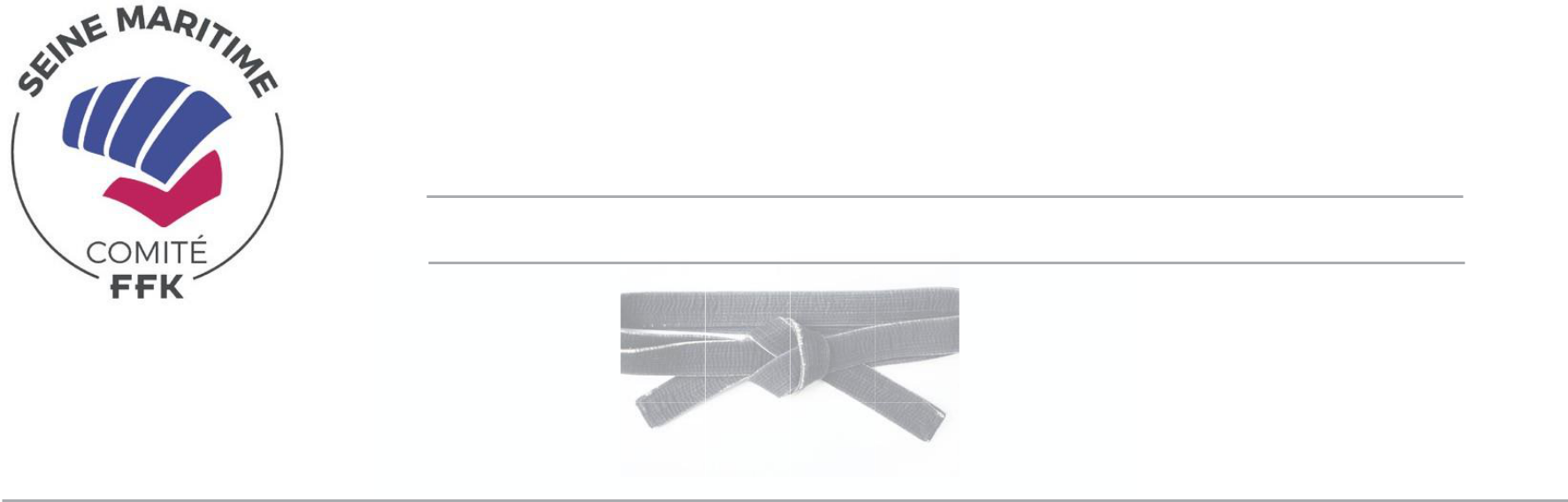 MODALITÉS D’INSCRIPTION POUR UN EXAMENDE GRADE EN DÉPARTEMENTKaraté • Karaté jutsu • Karaté Contact / Full Contact • Karaté Défense TrainingTout licencié en Seine-Maritime a l’obligation de se présenter à l’examen du département 76.Le jour de l’examen, veillez à présenter un passeport valide et correctement rempli (valable 8 ans). Le grade ne pourra donc pas être validé sur un passeport périmé.Tout dossier incomplet ou rédigé sur une fiche autre que celle du Comité, envoyé hors délai ou déposé à la ligue de Normandie sera rejeté, en application du règlement de la CSDGE (texte du 1er janvier 2004).Le passage de grade est un examen d’Etat, il se déroule sans spectateurs (hormis le professeur sur présentation de sa carte).Les candidats doivent prévoir une 1/2 journée de disponible. Il leur est demandé de rester en kimono jusqu’à l’annonce des résultats.L’âge requis pour une inscription au 1er dan est de 14 ans. Est pris en compte la date de naissance au jour de l’examen (14 ans minimum).Un mail de réception de votre dossier d’inscription (ou SMS) vous sera envoyé. L’horaire vous sera communiqué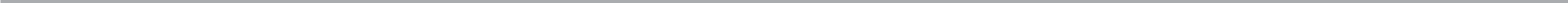 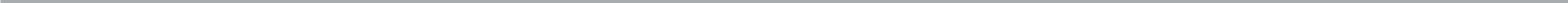 sur la lettre de convocation individuelle qui vous sera adressée par courrier au plus tard 10 jours avant la date de l’examen.Le dossier d’inscription doit être envoyé 1 mois avant la date de l’examen (le cachet de la poste faisant foi) à l’adresse du comité 76 citée en bas de cette page.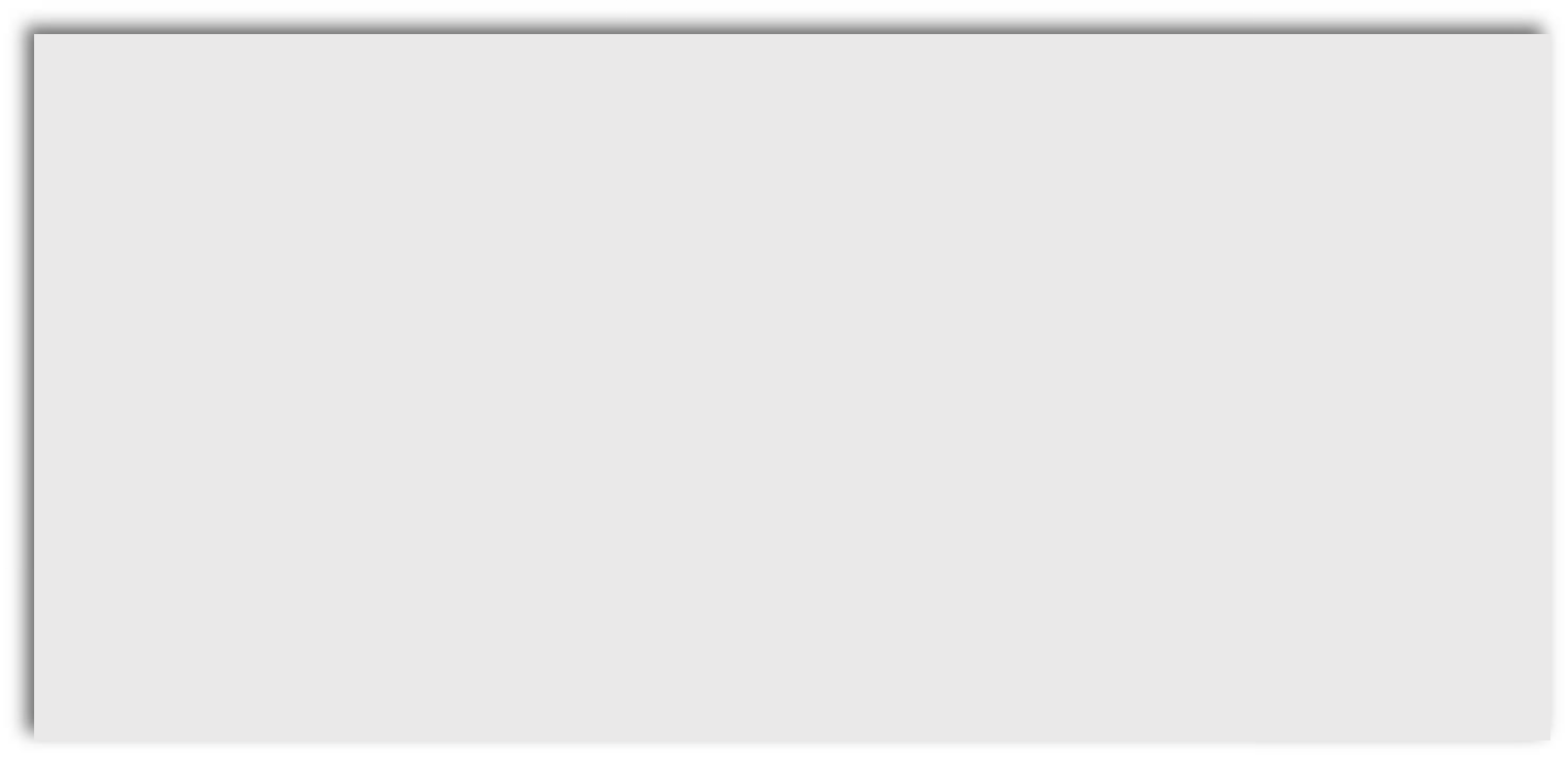 Le dossier d’inscription se compose impérativement des éléments suivants :La fiche d’inscription départementaleLa photocopie des pages : date du passeport, point de bonifications, participation aux compétitionsVérifiez la validité de votre passeport. Si bonification en tant qu’arbitre, fournir une attestation délivrée par la Fédération.L’enveloppe timbrée au tarif lettre au format 16x24 (avec nom et adresse)Le chèque de 50  € à l’ordre du Comité Départemental de Seine-Maritime de karatéL’inscription n’est valable que pour un seul examen, les candidats ayant obtenu partiellement des U.V. lors de l’examen devront constituer un nouveau dossier à la prochaine inscription.Renseignements :06 18 29 83 66 ou dominique.denise5@sfr.frLa Commission Départementaledes Grades et Dan (CODG)Comité Départemental de Karaté 76 - 8 av JF Kennedy BP104 76122 Le GRAND-QUEVILLY